Rybno dn. 06.06.2017 r.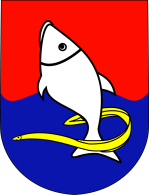 Gmina Rybnoul. Lubawska 1513 - 220 Rybnowoj. warmińsko - mazurskietel./fax. 23-696 6055Szanowni PaństwoOFERENCI WYKONAWCYZAPYTANIE OFERTOWE IIna dostawę fabrycznie nowych urządzeń do ćwiczeń ze środków funduszu sołeckiego, posiadających certyfikaty bezpieczeństwa zgodnie z obowiązującymi normami dla w/w urządzeń.Tryb zamówieniaGmina Rybno składa ponowne zapytanie ofertowe w trybie art. 4 pkt. 8 ustawy z dnia 29 stycznia 2004 r. prawo zamówień publicznych (Dz. U. 2015 t. poz. 2164 z późn. zm.) tj. co do zamówień i konkursów, których wartość nie przekracza wyrażonej w złotych równowartości kwoty 30 000 euro.Opis przedmiotu zamówieniaGmina Rybno planuje w 2017 r. zakup urządzeń do ćwiczeń wewnątrz pomieszczeń dla wyszczególnionych poniżej sołectw w ramach zadań funduszu sołeckiego. Każde z sołectw ma wyznaczoną maksymalną kwotę przeznaczoną na zakup w/w sprzętu. Kwota przestawiona przez oferenta nie może przekraczać maksymalnych kwot ustalonych przez sołectwa. W razie przekroczenia kwot ustalonych (nawet 
w przypadku jednego zestawu) cała oferta będzie musiała zostać odrzucona.Urządzenia do ćwiczeń (wewnątrz) Zamawiający dopuszcza składanie ofert równoważnych w stosunku do wskazanych wyrobów. Zamawiający pod pojęciem „produkt równoważny” rozumie się produkt o parametrach takich samych bądź lepszych od produktów wskazanych powyżej.Obowiązkiem Wykonawcy będzie dostawa powyższego sprzętu do odpowiednich sołectw w terminie ustalonym z Zamawiającym. Dostawa sprzętu ma być dokonana w sposób jednorazowy - w dni robocze w godzinach 8.00 – 16.00. Wykonawca zobowiązany jest do zawiadomienia instytucji najpóźniej 3 dni przed planowaną dostawą o terminie dostawy. W dniu dostawy należy dostarczyć karty gwarancyjne                  i inne wymagane dokumenty. Odbiór sprzętu zostanie potwierdzony protokołem odbioru oraz przeszkoleniem przez Wykonawcę osób odpowiedzialnych za obsługę sprzętu. Koszt dostawy wraz                z rozładunkiem należy wliczyć w cenę zamówienia.Wszystkie materiały powinny być fabrycznie nowe, tzn. żadna część składająca się na dany materiał nie może być wcześniej używana oraz winna posiadać niezbędne certyfikaty bezpieczeństwa.Towary składane lub o bardziej skomplikowanej budowie powinny posiadać instrukcje użytkowania                 w języku polskim oraz ostrzeżenie o zagrożeniach. Dostawa będzie obejmować fabrycznie nowe artykuły, które zostały szczegółowo opisane w załącznikach do niniejszego zapytania ofertowego.Termin realizacji zamówienia:Wymagany termin wykonania dostawy: do 10.07.2017 r.Miejsce i termin składania ofert:Urząd Gminy Rybno, ul. Lubawska 15, 13-220 Rybno do dnia 13.06.2017 r. do godz. 12:00.Oferty można składać:na piśmie w Urzędzie Gminy Rybno, ul. Lubawska 15, pok.11 (z dopiskiem: „Zapytanie ofertowe na dostawę fabrycznie nowych urządzeń do ćwiczeń” - lub faxem na nr 23 696 68 11,lub e-mail: rybno@gminarybno.pl (oferta przesyłana drogą elektroniczną musi mieć formę skanu z uwagi na podpis).  Oferta winna być opatrzona pieczątka firmową, podpisem oferenta, datą sporządzenia.Oferta musi zawierać wypełniony formularz ofertowy wraz z załącznikami zawierającymi opis techniczny wraz z parametrami oferowanych sprzętów.Opis sposobu przygotowywania ofert, forma składania dokumentów:Wykonawca może złożyć tylko jedną ofertę.Wykonawcy mogą wspólnie ubiegać się o udzielenie zamówienia  (np. w formie spółki cywilnej, konsorcjum, porozumienia zawartego między podmiotami). Wykonawcy występujący wspólnie muszą ustanowić pełnomocnika (lidera) do reprezentowania ich w postępowaniu o udzielenie zamówienia albo reprezentowania w postępowaniu i zawarcia umowy w sprawie zamówienia publicznego. Pełnomocnictwo należy dołączyć do oferty. Treść pełnomocnictwa powinna dokładnie określać zakres umocowania. Wszelka korespondencja oraz rozliczenia dokonywane będą wyłącznie z pełnomocnikiem (liderem).Wszelkie poprawki lub zmiany w tekście oferty muszą być parafowane własnoręcznie przez osoby podpisujące oferty.Zaleca się, aby wszystkie kartki oferty były ponumerowane i spięte w sposób uniemożliwiający wypadnięcie jakiegokolwiek z dokumentów oferty.Informacja o dokumentach składających się na ofertę:Wykonawca ma obowiązek przedłożenia w ofercie następujących dokumentów:Formularz ofertowy (zał. nr 1)Pełnomocnictwo do reprezentowania w postępowaniu, jeżeli oferta będzie podpisana przez osobę (y) upoważnioną(e) lub w przypadku występowania podmiotów wspólnie w trybie art.23 ustawy Prawo zamówień publicznych.Opis techniczny wraz z parametrami oferowanych sprzętów i załącznik graficzny obrazujący wygląd sprzętu.Osoba uprawniona do kontaktu z WykonawcąPani Jolanta Jendrycka – Sekretarz UG Rybno, sekretarz@gminarybno.pl, tel. 691 580 797Pan Artur Żyłka – Inspektor UG, a.zylka@gminarybno.pl, tel. (23) 696 60 69Istotne dla wnioskodawcy postanowienia umowyWykonawca zamówienia zobowiązany jest do:udzielenia minimum 12 miesięcznej gwarancji, licząc od daty odbioru ww. sprzętu przez Zamawiającego, zapewnienia serwisu w okresie gwarancji w miejscu dostawy urządzeń tj. pod adresem Urząd Gminy Rybno, ul. Lubawska 15, 13-220 Rybno, lub wysyłki kurierem we wskazane miejsce na koszt oferenta.wskazania w formularzu ofertowym podmiotu odpowiedzialnego za zapewnienie usług serwisowych i naprawczych,poniesienia w okresie gwarancyjnym wszelkich kosztów naprawy, w szczególności związanych                  z dojazdem serwisanta, jak również kosztów materiałów i części zamiennych za wyjątkiem materiałów i części eksploatacyjnych podlegających naturalnemu zużyciu,przeszkolenia wskazanych osób w zakresie obsługi sprzętu, dostarczenia wraz ze sprzętem gwarancji, dokumentacji techniczno – eksploatacyjnej (instrukcja obsługi) w języku polskim.Obowiązującą formą odszkodowania z tytułu niewykonania lub nienależytego wykonania będzie kara umowna.Wykonawca zapłaci Zamawiającemu kary umowne: za zwłokę w dostawie przedmiotu umowy w wysokości 0,5 % wynagrodzenia umownego netto za każdy dzień zwłoki, za zwłokę w usunięciu wad stwierdzonych przy odbiorze lub ujawnionych w okresie gwarancji 
i rękojmi w wysokości 0,5% wynagrodzenia umownego za każdy dzień zwłoki liczony od terminu wyznaczonego na usunięcie wad,za odstąpienie od umowy przez Wykonawcę lub Zamawiającego z powodu okoliczności, za które odpowiada Wykonawca w wysokości 20 % wynagrodzenia umownego brutto.Kryteria oceny ofert:Oferty zostaną ocenione na podstawie:najniższa cena brutto (80%) Cena oferty powinna być podana w PLN cyfrowo, z dokładnością do dwóch miejsc po przecinku.udzielony okres gwarancji (20%) (min. okres gwarancji 12 m-cy)Do oceny będzie brana cena brutto i okres gwarancji - oceniane będą wszystkie urządzenia do ćwiczeń łącznie.Okres gwarancji w danej grupie musi być jednolity dla wszystkich urządzeń.Sposób przyznawania punktacji:cenaP= (najniższa gwarantowana cena/ cena oferty badanej)x80okres gwarancjiP= (długość gwarancji badanej oferty/najdłuższa gwarancja)x20LegendaP-punktowa wartość ofertyNajkorzystniejszą ofertą jest ta, która otrzyma największą liczbę punktów. Przyjmuje się, że 1% wagi kryterium = 1pkt. Oferta może uzyskać maksymalnie 100,00 pkt.Punktacja będzie obliczona z dokładnością do dwóch miejsc po przecinku. W przypadku, gdy oferta nie będzie zawierała informacji pozwalających na jej ocenę, otrzyma w danym kryterium 0,00 pkt.WynagrodzenieWynagrodzenie za wykonanie przedmiotu zamówienia będzie płatne na podstawie wystawionej przez Wykonawcę faktury, w ciągu 30 dni od daty jej otrzymania przez Zamawiającego, przelewem na konto Wykonawcy.Informacje dotyczące wyboru najkorzystniejszej ofertyInformacja  z wyboru zostanie podana tylko na stronie internetowej www.bip.gminarybno.pl , 
a wybrany Oferent poproszony o podpisanie umowy.Pozostałe informacjeZamawiający zastrzega sobie prawo do:zmiany lub odwołania niniejszego ogłoszenia,zmiany warunków lub terminów prowadzonego postępowania ofertowego,unieważnienie postepowania na każdym jego etapie bez podania przyczyny, a także pozostawienie postępowania bez wyboru oferty.W załączeniu:Wzór oferty Z góry dziękuję za złożenie ofert.      Z poważaniemZałącznik nr 1 do ZOOFERTA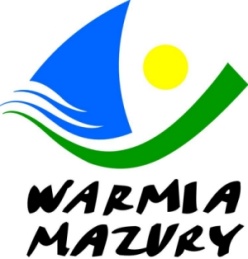 .............................................Pieczęć firmowa lub nazwaOdpowiadając na zapytanie ofertowe Gminy Rybno dotyczące dostawy fabrycznie nowych urządzeń do ćwiczeń (wewnątrz w świetlicy) ze środków funduszu sołeckiego, posiadających certyfikaty bezpieczeństwa zgodnie z obowiązującymi normami dla w/w urządzeń składam niniejszym następującą ofertę:Dane WykonawcyZarejestrowana nazwa firmy:…………………………………………………………………………………………………………………………………………………………………………………………………………Zarejestrowany adres firmy…………………….……………………………………………………………………………………………………………………………….....…………………………………………………NIP………………………………………………………………………………………………Numer konta bankowego………………………………………………………………………...Osoby upoważnione do reprezentowania wykonawcy:…………………………………………………………………………………………………………………………………………………………………………………………………………Numer telefonu, adres mailowy ………………………………………………………………….Osoba odpowiedzialna za wykonanie zamówienia…………………………………….................Telefon, adres mailowy…………….………………………………………………………………Podmiot odpowiedzialny za usługi serwisowe i naprawcze (Adres i telefon, adres mailowy)…………………………………………………………………………………………………………………………………………………………………………………………………………OfertaNa dostawę fabrycznie nowych urządzeń do ćwiczeń w następujących cenach i okresie gwarancji:Oświadczam, że zapoznałem się z warunkami zamówienia, nie wnoszę żadnych zastrzeżeń oraz uzyskałem niezbędne informacje do przygotowania oferty. Okres gwarancji musi być jednolity dla wszystkich urządzeń.Zamówienie zobowiązujemy się zrealizować do 10.07.2017 r...................... ..........................  dn. .................				                                     ............................................											                                   (pieczęć i podpis)Lp.SołectwoMaksymalna kwota brutto jaka może być przeznaczona na zakup sprzętuRodzaj sprzętuLiczba szt.Specyfikacja techniczna1.Gralewo Stacja2 500,00Wioślarz magnetyczny Rower magnetyczny1                         22.Rapaty3 000,00Atlas treningowy               Orbitrek magnetyczny1                            1 Lp.SołectwoLiczba urządzeńMaksymalna kwota brutto ujęta 
w funduszu sołeckim (zł)Cena netto (zł)VAT(zł)Cena brutto(zł)Okres gwarancji (miesiące)*minimalnie 12 m-cy1.Gralewo Stacja32 500,002.Rapaty23 000,00RazemRazemRazemRazem